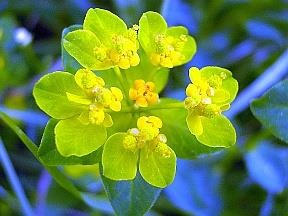 Прозренията на едно чисто същество от светлина от земния му живот за самоизследване за небесните завръщащи се Според божествените указания аз, чистото небесно същество, което се е въплъщавало на Земята няколко пъти в плана за спасение, приветствам всички небесни завръщащи се с отворени сърца, които искат да общуват с Бога, нашия небесен дух на любовта в Аз Съм, в душевното си сърце. Значителните ми преживявания и прозрения от няколко земни живота ми помогнаха в по-светлите есенни сфери да започна интензивно самоизследване, за да напредна по-добре по небесния път обратно. Предадох го на духа на любовта в небесното същество с искрената молба един ден да мога да го предложа на вътрешните хора. Сърдечното ми желание беше да помогна на духовно ориентираните хора, които сериозно възнамеряват да се завърнат на небето, с малки съвети от моето самоизследване, така че да осъзнаят по-добре своя небесно отдалечен начин на живот, тъй като все още им е трудно да го осъзнаят и да се облагородят.  Много съм щастлив, че сега получих тази възможност за предаване от Духа на Любовта в послание до вътрешните хора, което е подкрепено от някои небесни същества. Силно вибриращите образи на божественото откровение, които произлизат от моето светлинно съзнание и някога са били предадени от мен на духа на любовта, сега текат от небесния поток на любовта през моето жизнено ядро в тънка енергийна лента към пратеника. Те винаги са съобразени с душевно-човешкото съзнание на възвестителя, който доброволно се е предоставил за получаване на божественото съобщение. Сега разказвам как съм се справял някога в земния живот и също така говоря за моите грешки и слабости, които са причинили болка на други хора и в крайна сметка на мен самия. Наистина няколко пъти се въплъщавах в земната дреха и с помощта на духа на любовта веднъж успях успешно да завърша пречистването на душевното си съзнание в преднебесните, по-богати на светлина есенни светове и след няколко космически еона небесно отсъствие блажено да се завърна в небесното битие.  Вие, вътрешните хора, би трябвало да знаете от мен, че ми беше много трудно да се освободя от многото нереални запаси от знания от световете на грехопадението, особено от тези, които в земния живот бяха оказали силно влияние върху съзнанието на душата ми по религиозен и светски начин. В земния си живот моето предишно човешко същество, в което беше включено моето неземно същество, много се изгуби и обремени духовно в лабиринта на този свят. Той вярваше, духовно заблуден, че ако придобие някакви особени земни способности, ще може, подобно на много известни хора, да бъде уважаван и възхищаван в едно по-висше общество, и точно това се случи.  Моят човек се смяташе за много важен и незаменим в някои области на живота. Вярваше, че без него всичко ще се обърка на работното му място и в голямото му семейство. Заради специалните си умения и опит, които е придобил старателно и в продължение на дълъг период от време, той погрешно смята, че никой не може да го изпревари в това отношение. Понякога някои известни хора се намесваха в работата и задълженията му, но той не можеше да търпи това и всеки път това беше катастрофа за него, защото реагираше много разстроено и обвиняваше хората. Той се страхуваше, че другите могат да направят нещо лошо от незнание, защото вече имаше лош опит с хора. Често се ужасяваше и разстройваше, когато хората, които му помагаха, правеха грешки в работата си или работеха неточно, защото не следваха неговите инструкции. Един ден стигнал дотам, че не искал или отказвал да допусне когото и да било да се доближи до работата и задачите, които си бил поставил, защото в прекалената си самоувереност вярвал, че има специални умения и е съвършен в начина си на работа. Той самонадеяно вярваше, че само той може да се справи добре с нея. Резултатът от това е, че той вече не вярва на другите хора, защото предразсъдъчно се доверява само на себе си. Така че след това той живее по-дълго в личните си заблуди за величие и властолюбие. Той не желаеше да изпуска от ръцете си нищо важно за него. Той измерваше всичко само с шаблона на своята работа и знания. Без да осъзнава небесното си дистанцирано поведение, в което липсваше сърдечно разбиране за несъвършените му ближни, той все повече свикваше с този начин на живот. Така егоистичното му поведение го тласка все повече към арогантност, гордост и властолюбие.  В резултат на това той се възприема като горд лидер, способен да управлява хората. Чрез фалшиви религиозни твърдения той вярваше, че му е позволено да прави това, защото Бог му е дал тези изключителни способности да води хората и да ги кара да работят за него в човешкото съзнание, така че той да ги развие и да угоди на Бога. Опитваше се да ги сплаши красноречиво, за да му се подчинят доброволно, страхувайки се от неговите упреци и обиди. Винаги намираше хора, които да омагьоса, защото знаеше как да ги насочи към уважаваната от него личност и към собствената си воля с умелата си реч.  Веднъж в неземните, по-светли сфери на есента с болка осъзнах, че бившето ми човешко същество се е възползвало от добродушните и зависими хора. Също така разбрах, че добродушните хора само мълчаливо изпълняват указанията на такъв властен човек, защото предпочитат да избегнат спор с него.  Когато отново отворих духовните си очи в извънземните царства, ми стана ясно, че моето бивше човешко същество чрез доминиращата си нагласа и начин на живот е въвлякло и мен, въплътената си душа, в личностно оценяващия принцип на живот на съществата от грехопадението и по този начин ме е покрило, което е обратното на смирения безличен живот на небесните същества. Едва по-късно разбрах, благодарение на божествените указания на духа на любовта за небесните същества, че обремененото човешко същество в този свят на падналите същества много трудно успява да се пробуди духовно и да приведе своето душевно-човешко съзнание в съответствие с вътрешния дух на любовта.  От известно космическо време в извънземните царства не разбирах защо бившият човек натоварваше толкова много душевното ми съзнание с един далечен на небето начин на живот, въпреки че беше религиозно ориентиран и многократно молеше Бога за наставления и закрила в църквата. Понякога се упреквах, че не мога да достигна до бившето си човешко същество и да го насоча с импулси, така че то да се промени към положителните небесни качества и начини на поведение, които все още бяха възстановими в съзнанието на душата ми. Едва по-късно, в по-високо вибриращите извънземни сфери, станах достъпен за Божия дух и той ми показа в картини причината за това. Това беше така, защото тъмните земни души оказваха много силно влияние върху моя духовно заблуден човек. Бяха направили всичко възможно, за да му попречат да излезе от ниския им вибрационен диапазон, защото с егоистичното си поведение той им доставяше енергия. Това означаваше, че той не е достъпен за вътрешните импулси на духа на любовта, а също така не е достъпен и за мен, неговата душа. В неземните сфери с болка осъзнах, че моят бивш човек отдавна живее в самонадценяване, което отново и отново го насочва да изживее личния си стремеж към признание. В ретроспекцията си към предишните човешки животи винаги съм виждал моя човек в лично отношение помпозен и той също така е обичал да бъде център на вниманието на висшите социални кръгове. От тях той заимствал скования, възвишен маниер на говорене и след това изнасял подробни лекции от своите умствени запаси по теми, които интересували хората. Несъзнателно той се ориентираше към възхитителната енергия на слушателите, които умееше добре да забавлява и дори да води. В ретроспекция, понякога го виждах в религиозно придобита молитва, но той я изпълняваше само на ум. Ето защо той не е могъл да достигне до вътрешния небесно-божествен източник на живот в сърцевината на своето същество, защото неговият личностно ориентиран, наложен начин на живот и егоистичният му рой от мисли са му пречили да установи сърдечна връзка с Бога.  Благодарение на шоуменството си и на властолюбивия си и лидерски начин на живот моето бивше човешко същество получи много отрицателни енергии по заобиколен начин от живота в света на грехопадението, който надгради човека. Колкото повече хора имаше около себе си и колкото повече беше в центъра на вниманието, толкова по-добре се чувстваше благодарение на отрицателните енергии, които се прехвърляха върху него.  Когато в неземните светове чрез самопознанието ми люспите паднаха от духовните ми очи, аз плаках силно за безсърдечното поведение на бившия ми човек и изпитвах голямо разкаяние в духовното си сърце за това. Помолих всички хора и души за прошка чрез вътрешния дух на любовта и след това му предадох тежестите на душата си, за да ги преобрази. След това се почувствах по-свободен и много по-удобно в съзнанието на душата си. Можете ли вие, небесните завръщащи се, вече да разберете и духовно да класифицирате описанията от моя земен живот?  В извънземните царства ми трябваше много време, за да осъзная какво голямо бреме ми беше прехвърлило бившето ми високомерно човешко същество. Едва тогава за мен се освободи пътят към себепознанието, към искреното покаяние за моите небесно отдалечени начини на съществуване и промяната към небесните качества и правила на живот. Но моето облагородяване продължи няколко епохи в ефирните светове на Падението, защото останах на няколко планети, чиито обитатели имаха съвсем еднакви вибрации на съзнанието или житейска ориентация. Приспособих се към техния негативен начин на живот, за да мога да живея с тях в единство и мир. Такива препятствия обаче срещат само душите от другата страна, които са се освободили от земния живот на слабо осветени фини планети, където съществата все още имат много тежести и все още не са готови да предоставят на своите съграждани желания свободен начин на живот. Най-често това се случва на извънземни религиозни планети, където живеят високомерни лидери. Поради религиозни заблуди и погрешни представи за извънземния живот, бях прикован към земята за определен космически период от време. Не исках да ме съветва нито едно извънземно същество, дори и небесните същества, защото първо исках да получа представа за това, което наистина се случва в този свят на хората. Беше ми много интересно как живеят хората с друга вяра и ги наблюдавах денем и нощем. За мен беше болезнено да видя, че много от тях са поробени от властни хора, но също и от арогантни религиозни водачи, които заплашват уплашените хора. Видях също така, че хората с вяра са контролирани от нисковибриращи души с тъмно излъчване и бях ужасена, че не биха оставили човек да спи през нощта, който е бил на тяхната много ниска дължина на вълната през деня.  Заради многото лоши възприятия от този свят сега виждах ясно и отчетливо в моето все още замърсено душевно съзнание, че този свят трябва да е противоположност на небесния живот. Предположих, че съм в ада. Затова помолих Бог да ме освободи от този ад. След това, благодарение на сърдечната ми молба, небесни същества се обърнаха към мен и ме пренесоха по космическите светлинни канали на една фина планета. Но преди това те ми предадоха познание на езика на картините, което моето съзнание можеше да разбере и което духът на любовта им предаде за мен. Едва тогава разбрах какво всъщност означава земният живот и защо съм се въплътил. От този момент започна моето небесно пътуване. След многото полезни съвети от духа на любовта за небесните същества, които се грижеха за мен по трогателен начин, за първи път осъзнах какво означава Вътрешният път в земния живот. Благодарение на божествените разяснения и осъзнаването на моя небесен план за спасение, аз смело почувствах, че искам да се въплътя отново на земята. Сега разбрах чрез инструкциите на божествените образи, че за обвързаното с Бога човешко същество с неговата вътрешна душа е възможно да изпълни задачата на плана за спасение и да успее да се завърне в небето, ако е честно със себе си и общува с Бога с голяма радост. Освен това трябва да се погрижи да прекарва повече време във външна тишина, за да насърчи вътрешния мир и яснотата на съзнанието, което ще му помогне да постигне по-голяма вътрешна енергия и благополучие. Чрез поучителните божествени образи, които ме подготвяха за въплъщението, което сам исках, но за което духът на любовта ме предупреждаваше чрез небесните същества, видях, че вътрешното човешко същество трябва да избягва външната дейност, доколкото е възможно, защото в противен случай привързаните към земята падащи същества ще насочат него и душата му в своята световна посока. Надявах се, че ще ми бъде спестено това в човешка рокля. Преди да се въплътя отново, духът на любовта ме посъветва да се върна назад към предишните си животи и да му ги предам за преобразяване, за да не предавам отново на човека в гените му миналото незаконно поведение. В ретроспекция видях моя бивш човек, който дружеше със светски и неспокойни хора, които не съответстваха на неговото душевно-човешко съзнание, затова винаги беше увличан от тях във външни неща и поради това вибрираше много ниско. Следователно аз, неговата душа, не можех да установя вътрешна връзка с духа на любовта през нощта, защото бях поставен в толкова ниска вибрация от нисковибрационните спомени на човешкото същество, че не можех да възприемам никакви ясни мисли в душевното си съзнание. Това се случва, защото съзнанието на душата и човешкото съзнание обработват или подреждат спомените от деня независимо едно от друго. Този процес е по-дълъг, когато човешкото същество е в дълбок сън през нощта, поради което душата, която е в енергийна и информационна връзка с човешкото същество, тогава вече няма възможност да се съобрази с жизненото си ядро, където небесният дух на любовта винаги я очаква с топлина.  Ето защо мога само да ви препоръчам да избягвате шумните и светски приятели, т.е. по възможност да общувате и да комуникирате в сърдечни разговори само с хора, които са близки до вашето съзнание и духовна ориентация. Изградете сърдечно приятелство с тях, защото тогава винаги ще очаквате с нетърпение да ги видите отново. Но не се виждайте редовно, защото трябва да планирате време за почивка и размисъл за себе си. Само по този начин човек може да намери външен и вътрешен мир и спокойствие и да се ориентира по-добре към Бога. Тогава ще бъдете вътрешно по-спокойни и релаксирани - това забелязах в последното си въплъщение. Мислите на моето човешко същество вече не се лутат напред-назад, както преди, защото вече нямаше големи планове и задачи, които да си постави за няколко дни. По този начин успях да узрея духовно доста бързо чрез моето човешко същество и заедно с него направих много духовни стъпки напред по вътрешния път към небесното същество.  В тихия период на старостта успях да израсна духовно доста с моя човек за много кратко време, защото през деня му предавах нови стимули чрез мисловни импулси, за да може той да промени начина си на живот, в който все още липсваха небесните качества на нежност и сърдечност, за да се доближи до благородния, безличен живот на небесните същества.  В извънземните царства чрез небесни пратеници, които бяха получили напътствия от небесния дух на любовта за моето пречистващо духовно съзнание, научих, че небесните същества на своите планети на светлината в двойния съюз живеят незабележимо и сдържано, без да се изтъкват. Стана ми ясно, че ако искам да се върна към небесното същество, трябва вече да се подготвя да разпозная в себе си личните си модели на поведение, които все още се смятат за важни, за да мога постепенно да премина към безлично направляван начин на живот с божествена помощ. Когато веднъж пристигнах в небесното същество с моето пречистено светлинно същество, бях много благодарен на Бога, че ме е насочил в земния живот чрез моето жизнено ядро и небесните светлинни пратеници към външната и вътрешната тишина и мир, които бях пожелал в човешкия си живот и за които бях помолил Бога, за да мога отново да намеря себе си и да открия небесното си светлинно съзнание.  В хода на самоизследването си осъзнах и мотивите, поради които хората все още се чувстват добре в средата на по-голямо общество, т.е. винаги искат да бъдат заобиколени от няколко души - такова поведение обичаше да култивира и моето предишно човешко същество. Причината за това е, че човек несъзнателно бяга от нещо много специфично и затова го потиска чрез различни външни прояви. Вътрешното му безпокойство и неудовлетвореност от нерешени житейски обстоятелства го подтикват да се държи по този начин. Възможно е да се чувства неудобно с партньора си, с когото не са на една и съща вълна на сърдечност, или пък негативната среда, в която живее, да го кара да бъде неудовлетворен. Поради тази причина той продължава да се опитва да избяга, без да реши проблема си. Такива нерешителни хора винаги търсят външни развлечения и не живеят това, което душата им някога е искала да направи преди въплъщението. Това ми се е случвало в много земни животи. Хората, които са недоволни от живота си, често се разсейват с малки или по-големи пътувания, за да забравят не толкова приятните обстоятелства в живота си. Но в един момент те осъзнават, че пътуването вече не им носи особена радост или удовлетворение. Но те несъзнателно се страхуват да анализират по-подробно незадоволителната си ситуация, защото външно за тях е заложено много. Те подозират, че една външна промяна може да ги накара да загубят нещо специфично, с което отдавна са свикнали и към което са се привързали. Затова те отричат себе си и мамят хората, които живеят или работят с тях. Аз също разпознах това незаконно поведение в себе си, когато с божествена помощ направих дълбоко самоизследване. Осъзнах факта, че всеки, който няма смелостта да бъде честен със себе си, прикрива истинското си небесно съзнание със самозаблуди. С тъга в сърцето разпознах този самозаблуждаващ начин на живот и в себе си, защото в извънземните царства бях готов да пречистя душевното си съзнание и да се вслушвам все повече в безплатните божествени напътствия. Затова не оставих камък върху камък, за да достигна състояние, което да ми позволи да живея доволно вътре и вън. Вътрешното удовлетворение съдържа позитивната, възвисяваща сила на небесното начало и помага да гледаме уверено в космическото бъдеще, дори ако външната ситуация в живота не е съвсем розова. Който се уповава на Бога, доверява Му се и се стреми към сериозна промяна към положителен, благороден живот, Той му помага да се доближи много до небесния живот и един ден с удоволствие ще открие, че много неща са се променили в него, а също и външно към по-добро. Искате ли и вие, небесните скитници, да живеете така всеки ден? Сега ви описах някои аспекти от земния си живот, които трябва да ви вдъхновят да осветлите по-интензивно собствения си живот. Може би е включено едно или друго предложение, което ще ви помогне да разпознаете по-рано един непривлекателен и незаконен начин на живот и да го изчистите завинаги с божествена помощ. След като предадох моите открития от земния живот, благодаря на небесния дух на любовта, а също и на моите сърдечни приятели от небесното същество, които ми помогнаха с вдъхновението, а също и на пратеника, който за щастие издържа по-дълго, до края на откровението. Като небесен пратеник пожелавам на всички завръщащи се от небето честно самоизследване на техните качества, за да могат с божествена помощ да открият какво все още е непривлекателно в тях и да се освободят от него, така че скоро да намерят пътя обратно към нас, пречистени като души, в блажения небесен живот на светлината! 